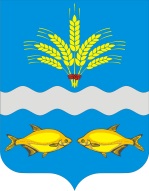 РОСТОВСКАЯ ОБЛАСТЬНЕКЛИНОВСКИЙ РАЙОНМУНИЦИПАЛЬНОЕ ОБРАЗОВАНИЕ«СИНЯВСКОЕ СЕЛЬСКОЕ ПОСЕЛЕНИЕ»СОБРАНИЕ ДЕПУТАТОВ СИНЯВСКОГО СЕЛЬСКОГО ПОСЕЛЕНИЯРЕШЕНИЕс. Синявское«О назначении половины членов комиссии по проведению конкурса на должность главы Администрации Синявского сельского поселения»В соответствии со статьей 37 Федерального закона от 06.10.2003 № 131-ФЗ «Об общих принципах организации местного самоуправления в Российской Федерации», решением Собрания депутатов Синявского сельского поселения от  02.06.2023г. № __63_ «О порядке проведения конкурса на должность главы Администрации Синявского сельского поселения», Собрание депутатов Синявского сельского поселенияРЕШИЛО:	1. Назначить членами комиссии по проведению конкурса на должность главы Администрации Синявского сельского поселения (далее – конкурсная комиссия):	1)Директор МБОУ Синявской СОШ Литвишко Николай Иванович.2)  ИП Архипов Сергей Владимирович.3) Генеральный директор ООО «ТагЭкспортГаз» Быстрый  Василий Иванович.	 2. Установить, что до избрания секретаря конкурсной комиссии его полномочия исполняет Литвишко Николай Иванович	3. Решение Собрания депутатов Синявского сельского поселения от 07.06.2021 № 188 «О назначении половины членов комиссии по проведению конкурса на должность главы Администрации Синявского сельского поселения» признать утратившим силу.	4. Настоящее решение вступает в силу со дня его принятия и подлежит официальному опубликованию (обнародованию).Председатель Собрания депутатов	- глава Синявского 	сельского поселения					Е.А.Дудникс. Синявское«02» июня 2023г. №__65___Принято Собранием депутатов«02» июня 2023 г.